Kc versus KpEquilibrium for a reaction where the reactants and products are gaseous can be calculated using equilibrium molar concentration of the gases….Kc  (usual way) or by partial pressure of each gas Kp since for a gas,PV= nRT  which can be rearranged as n/V= P/RTSince n/V is molar concentration, this simplifies to c= P/RTThus there is a direct correlation between concentration of a gas and its partial pressure.  The link beween them isP= CRTFor an equilibrium expression such as2NO(g)   + Cl2(g) 2NOCl(g)  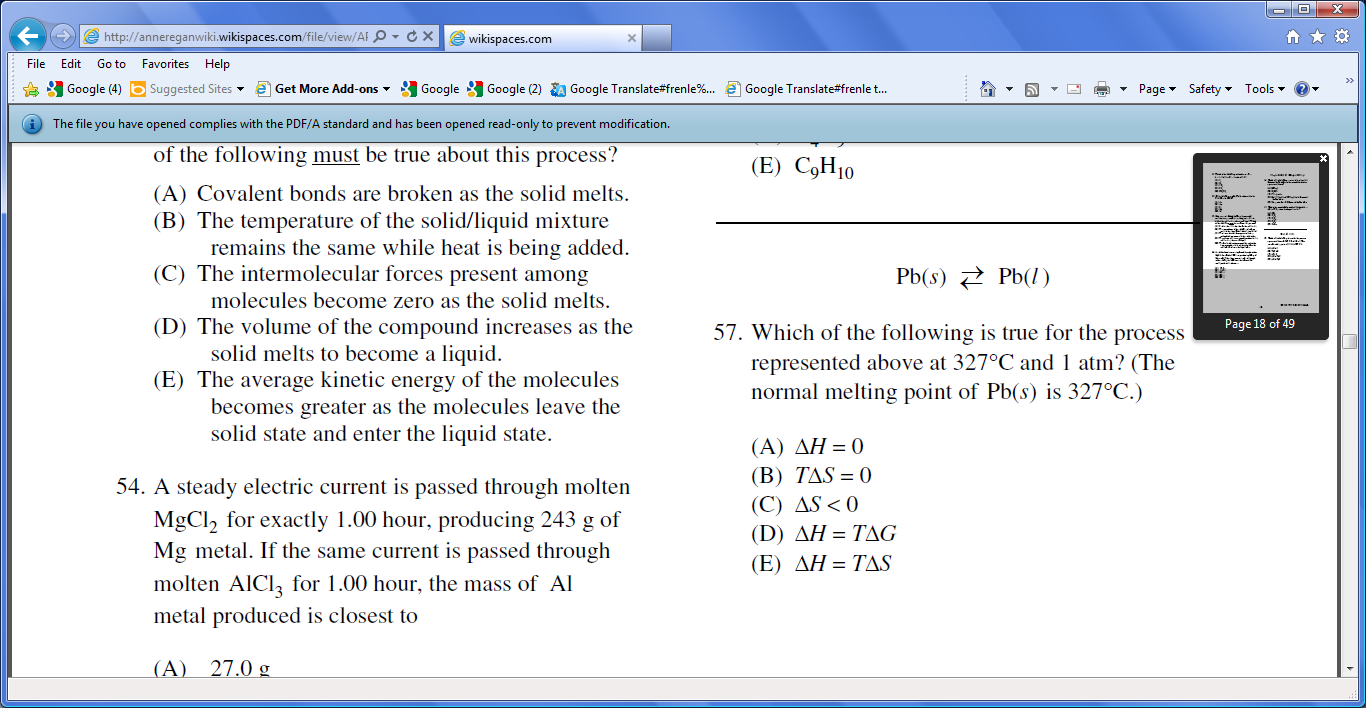 If the partial pressures of each gas are known, then the Kp and the Kc can be calculated.  It can be derived thatKp= (products) coeff/ (reacants)coeff		Kc= [products]coeff/[reacants]coeff() is in atm or kPA   [] is in mol/LKp=Kc(RT)Δnwhere,Δn = (Total moles of gas on the products side) - (Total moles of gas on the reactants side). R is the gas constant found in the ideal gas law (0.0821LAtm/MolK or 8.314 LkPa/molK))Also remember,Pt= (ntRT)/VIf two gases are mixed in the same container,Pa=(naRT)/VPb= (nbRT)/VPa +Pb= PtPa= (na/nt)(Pt)Pb=(nb/nt)(Pt)na+nb=ntFor the following equilibrium, calculate Kp and Kc2NO(g)   + Cl2(g) 2NOCl(g)  Kp=							Kc= GasPressure at equilibrium (Atm) at 25oCNO1.2Cl20.050NOCl0.30